Dr. Surinder Pal Singh Sodhi,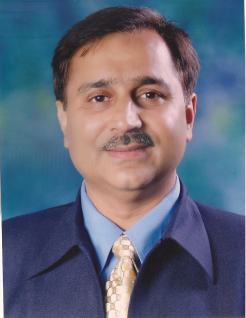 Principal, Dasmesh Institute of Research & Dental Sciences, Faridkot R/o H.No. 58/2, Harindra Nagar, Faridkot98728-32988(M) 		D.O.B:   22.04.1961Qualification Bachelor in Dental Surgery – Government Dental College and Hospital, Amritsar (Punjab) (1983).Masters in Dental Surgery – Government Dental College and Hospital, Amritsar (Punjab) (1988).Achievements:Senate Member, Baba Farid University of Health Sciences, Faridkot 2013-2015.Executive Member of Punjab Dental Council, Chandigarh 2018-19.Executive Member of Dental Council of India, New Delhi 2009-10.Member of Dental Council of India since 2007-2013.Chairman, Board of Studies, Baba Farid University of Health Sciences, Faridkot 2017-18, 2018-19.Editor of Baba Farid University Dental Journal.Member, Planning Board, Baba Farid University of Health Sciences (BFUHS), Faridkot since 2011.Member, Academic Council, Baba Farid University of Health Sciences (BFUHS), Faridkot.Member Anti-ragging Committee of Baba Farid University of Health Sciences.Member, Faculty of Dental Sciences, Baba Farid University of Health Sciences (BFUHS), Faridkot since 2000.Member, Board of studies, Baba Farid University of Health Sciences (BFUHS), Faridkot (2010-11, 2012-13, 2016-17, 2017-18).Dental expert from DCI to Parliamentary Standing Committee to curb unfair means in technical institutions.Member of Punjab Dental Council.President, Punjab State Chapter of Association of Oral & Maxillofacial Surgeons of India 2012-13.President of Indian Dental Association (Punjab State, 2002-2003)Organizing Chairman – 16th National Conference of Society of Oral Implantology 2009 at Mohali.Organizing Chairman – 42nd Punjab State IDA Conference in 2002 at Faridkot.Organizing Chairman – Punjab State Chapter Conference of Association of Oral & Maxillofacial Surgeons of India in Sept. 2013 at Faridkot.Moderator for scientific session at 42nd Annual Congress of AOMSI held at Nagpur on 16th to 18th Nov. 2017.'Quiz Master of Max. Quiz' at 42nd Annual Congress of AOMSI held at Nagpur on 16th to 18th Nov. 2017.Convener – APDF-ICCDE joint workshop at Chandigarh in September 2009.Convener – APDF-ICCDE joint workshop at Ludhiana in March 2010 & 2011.Chief Co-ordinator Scientific Committee APDF/ICCDE at Ludhiana, August 2012.Chief Co-ordinator Scientific Committee APDF/ICCDE at Ludhiana, August 2013.Fellow and Diplomat of International Congress of Oral Implantology.Fellow of International College of Continuing Dental Education.Fellow of American Association of Oral & Maxillofacial Surgeons.Fellow of International Association of Oral & Maxillofacial Surgeons.Fellow of International College of  Dentist (India, Sri Lanka and Nepal section)Life member of Society of Oral and Maxillofacial Surgeons of IndiaMember of Editor, National Advisory and Reviewer Board of International Journal of Oral Health DentistryMore than 25 publications in various state and national journalsMember of various subcommittees of Dental Council of India.Member of editorial board of i-dentistryQuiz master of All India Student Conference at Amritsar, 2010Patron of I.D.A Branch, Faridkot.Dental Expert/Inspector of U.G.C.Recognized Inspector for Dental Council of India.Editor – Journal of Oral & Stomatognathic Survey.Dental Expert of D.D. Punjabi for delivering Live talk on Dental Health & Education; diseases and innovation since August, 2012.Review Committee Member of JOMF(Journal of Oral & Maxillofacial Surgery)Review Committee Member of Indian Journal of Oral Sciences.Review Committee Member of Journal 'TRENDS'.Guest Speaker at Delhi State IDA  conference ‘Dental Synergy’ to be held on 17th & 18th September, 2016 and Course Director of Minor Oral Surgical Procedures at Delhi State IDA ConferenceAwarded by International College of Dentists (India section) for outstanding achievements during graduation.Awarded Bhagwan Dass Arora Oration Award March 2011 conferred by Punjab Science Academy.Awarded as ‘Best Principal of the year 2016’ by Heal Talk Awards 2016 organized at National LevelConferred with ‘Best Teacher Award’ on 5th September, 2016 by Chief Guest S. Malwinder Singh Jaggi, Deputy Commissioner, Faridkot at District Level Ceremony organized by Lion’s Club FaridkotConferred by the Indian Health Professional Award 2017 & Health Care Oscar of India as the "Most Promising Dean of the Year" – Winder Superstar.Member / Convener of numerous conferences / workshop / CDE programmes at State & National level.Represented DCI in the 4th All India Medical University Conclave held on 5th – 7th Sept. 2014 at Baba Farid University of Health Sciences, Faridkot in 2014Chaired Scientific Session at FDI Conference held on 11th -14th August, 2014 at Greater Noida.Author/Co-Author of 3 Research papers presented at FDI Conference held on 11th -14th August, 2014 at Greater Noida.Gained more than 300 credit points in last 5 years at various CME/CDE/Conferences/Workshops academic activities.Undergraduate examiner internal as well as external examiner of various universities since last 18 years Post graduate examiner and guide since more than 5 years.Guide and Co-guide of various original researches for more than 10 postgraduate students.Chief Investigator/Investigator of more than 5 research projects.Faculty/guest speaker at National/International FDI/State Conferences several times since more than 10 years.Chairman Pre-conference of 40th AOMSI to be held on 19th to 21st November, 2015 at Amritsar.Chaired more than 50 scientific sessions at various state/National/International conferences.Key note speaker of course “Emergency in dental practice/Basic principles of Oral & Maxillofacial Surgery at National Conferences.Quiz master at AOMSI Conference 2017 held at Nagpur.Teaching Experience/Academics:Practicing actively in Oral & Maxillofacial Surgery since 25 years and in Dental Implant Surgery from last 17 years.Worked as Demonstrator at G.G. S. Medical college,. Faridkot from 30.11.1989 to 21.01.1998.Worked as Asstt. Professor at Khalsa Dental College, Mansa from 23.01.1998 to 22.01.1999.Worked as Assoc. Professor at Khalsa Dental College, Mansa from 23.01.1999 to 17.12.2000.Worked as Reader at Dasmesh Institute of Research & Dental Sciences, FDK from 21.02.01 to 07.06.03Worked as Professor at BRS Institute, Panchkula from 09.06.2003 to 29.07.2006Worked as Vice Principal, Professor & HOD at Genesis Institute of Dental Sciences & Research, Ferozepur from 30.07.2006 to 25.04.2011Working as Principal, Professor & HOD at Dasmesh Institute of Research & Dental Sciences, Faridkot from 25.04.2011.Guest speaker at FDI Conference held on 11th -14th August, 2014 at Greater NoidaMore than 25 years of teaching experience in UG/PG programmes.Gained more than 300 credit points in last 5 years at various CME/CDE/Conferences/Workshops academic activities.Undergraduate examiner internal as well as external examiner of various universities since last 18 years Post graduate examiner and guide since more than 5 years.Guide and Co-guide of various original researches for more than 10 postgraduate students.Chief Investigator/Investigator of more than 5 research projects.Faculty/guest speaker at National/International FDI/State Conferences several times since more than 10 years.Chairman Pre-conference of 40th AOMSI to be held on 19th to 21st November, 2015 at Amritsar.Chaired more than 50 scientific sessions at various state/National/International conferences.Key note speaker of course “Emergency in dental practice/Basic principles of Oral & Maxillofacial Surgery at National Conferences.Paper setter of South Delhi University (New Delhi), Himachal Pradesh University (Shimla), Kurukshetra University, Maharashtra University of Health Sciences etc.Post Graduate External examiner of Chennai University, Maharashtra University of Health Sciences, AFMC, Ambedkar University Agra, Santosh University, Ghaziabad, MJPR University, Bairelly, Pt. B.D. Sharma University of Health Sciences, Rohtak. External Examiner for UG since last 15 years.Social Competency:Active participation in N.G.O activities related with Bharat Vikas Parishad, Rotary Club at local & at State level, holding various prestigious responsibilities as:President Bharat Vikas Parishad, Faridkot for the year 1995-96Member Bharat Vikas Parishad (State) as Convener since more than 15 years.General Secretary, Bharat Vikas Parishad, Eye bank, Faridkot since 1999.President, Rotary Club, Faridkot 2017-18Member G.S.E Team Rotary International in the year 1997 to West Virginia (U.S.A)Cultural Secretary of Faridkot from more than 10 yearsExecutive Member, District Cricket Association, FaridkotExecutive Member, District Badminton Association, FaridkotExecutive Member, District Volley Ball Association, FaridkotExecutive Member, District Lawn Tennis Association, FaridkotAwarded for outstanding social activities by District Faridkot in the year 1994.